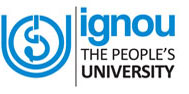 Performance of Primary Agricultural Co-operatives and Member’s Satisfaction in North-Eastern Ethiopia: Case Study of Wadla WoredaM.A ThesisBINIAM ALINovember 2011INDIRA GANDHI NATIONAL OPEN UNIVERSITY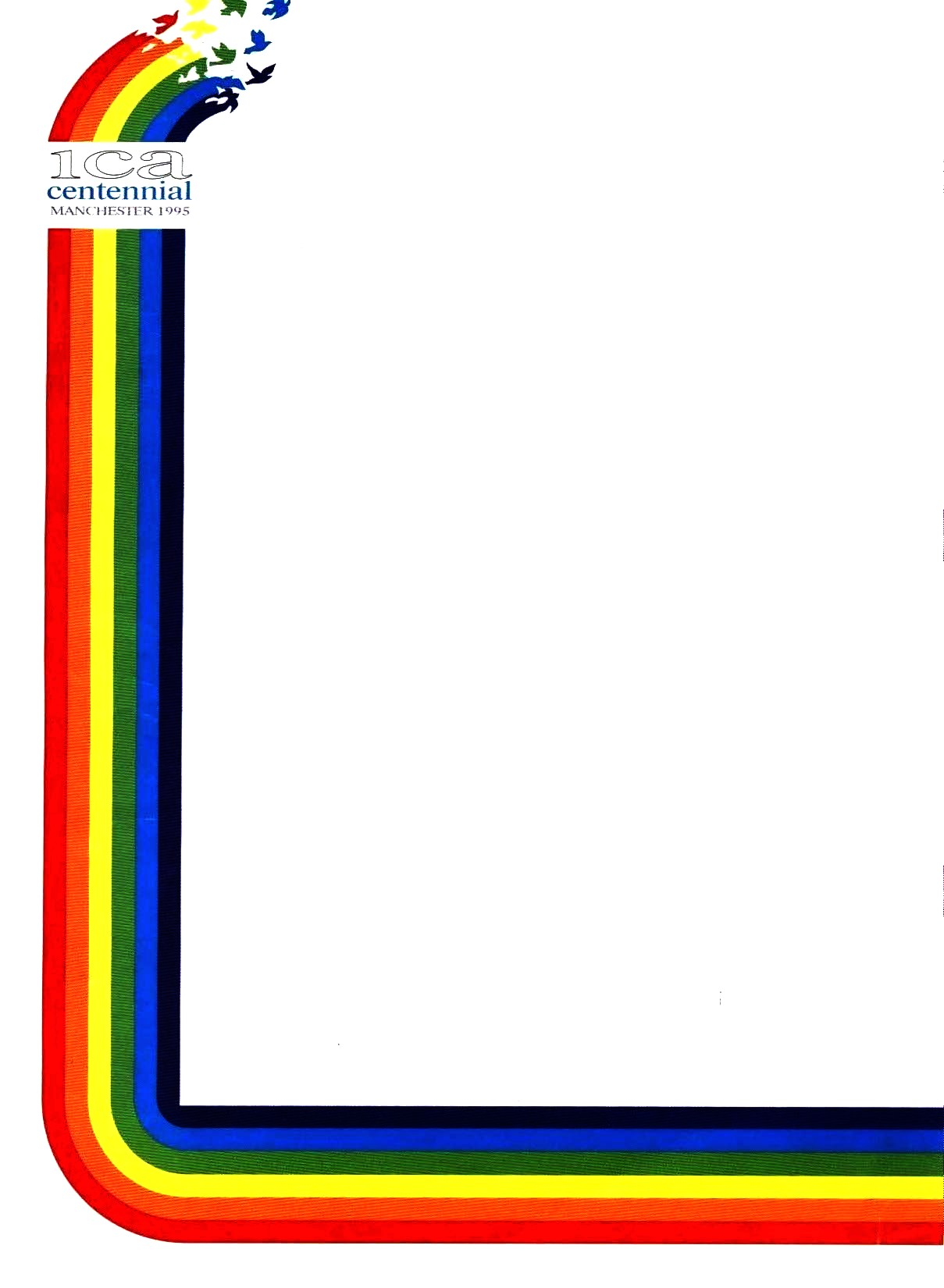                     Performance of Primary Agricultural Co- operatives and             .                  Member’s Satisfaction in North-Eastern Ethiopia:               Case Study of Wadla Woreda            A Master Thesis Submitted to the School of Continuing Education                        INDIRA GANDHI NATIONAL OPEN UNIVERSITY          In Partial Fulfillment of the Requirements for Master of Arts Degree in Rural Development   By            BINIAM ALI         Enrolment No:   109100705        NOVEMBER 2011                          INDIRA GANDHI NATIONAL OPEN UNIVERSITY 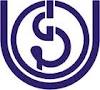 INDIRA GANDHI NATIONAL OPEN UNIVERSITY SCHOOL OF CONTINUING EDUCATIONDECLARATIONI hereby declare that the Dissertation entitled PERFORMANCE OF PRIMARY AGRICULTURAL CO- OPERATIVES AND MEMBER’S SATISFACTION IN NORTH-EASTERN ETHIOPIA:  CASE STUDY OF WADLA WOREDA submitted by me for the partial fulfillment of the M.A. in Rural Development to Indira Gandhi National Open University, (IGNOU) New Delhi is my own original work and has not been submitted earlier either to IGNOU or to any other institution for the fulfillment of the requirement for any course of study. I also declare that no chapter of this manuscript in whole or in part is lifted and incorporated in this report from any earlier work done by me or others.INDIRA GANDHI NATIONAL OPEN UNIVERSITY SCHOOL OF CONTINUING EDUCATIONCERTIFICATEThis is to certify that Mr. BINIAM ALI ESHETE student of M.A. (RD) from Indira Gandhi National Open University, New Delhi was working under my supervision and guidance for his Project Work for the Course MRDP-001. His Project Work entitled PERFORMANCE OF PRIMARY AGRICULTURAL CO-OPERATIVES AND MEMBER’S SATISFACTION IN NORTH-EASTERN ETHIOPIA:  CASE STUDY OF WADLA WOREDA which he is submitting, is his genuine and original work.Place: ………………………………………….                    Signature………………………………………..Date: ………………………………………….                       Name: …………………………………………….                                                                                 Address of the Supervisor:…………………………………………………………                                                                                             ………………………………………………………… ………………………………………………………… DEDICATIONI dedicate this thesis manuscript to my family Melaku Yimam and Yenanesh H/Mariam for encouraging me with affection and love, and for their dedicated partnership in the success of my carrier.ACKNOWLEDGMENTSMy sincerest gratitude, first and foremost, goes to the Almighty God for strengthening me in times of hardship and blessing me and my family to see the fruit of my work. I have a number of people to thank for their help on this thesis. I express my deepest gratitude to my supervisor Dr. Mengistu Huluka for his willingness to advice and guiding me. I would also thanks to Mr. Melaku Yimam for all of his comments.My special gratitude goes to the 214 sample respondents, who responded to numerous questions during the peak time of agricultural activity in the area, and also unreserved acknowledgements go to the field work enumerators who carefully and patiently collected data for this study.No words can suffice to express my feelings of gratitude to my family Melaku and Yenanesh for their generous assistance and helpful encouragement during my study, everything that is memorable in my life. Finally, I would like to express my heartfelt gratitude to all individuals and organizations who have contributed in various ways to the successful completion of my thesis. God, I am nothing without your blessing.Thank you.Place:               Addis Ababa, Ethiopia     Signature:Signature:Signature:Signature:………………………………………..………………………………………..………………………………………..………………………………………..………………………………………..Date:              November 10, 2011          Programme Code: Programme Code: Programme Code: Programme Code: Programme Code: Programme Code: Programme Code: M.A. (RD)M.A. (RD)Enrolment No.Enrolment No.Enrolment No.Enrolment No.Enrolment No.109100705109100705109100705109100705Name:Name:BINIAM ALI ESHETEBINIAM ALI ESHETEBINIAM ALI ESHETEBINIAM ALI ESHETEBINIAM ALI ESHETEBINIAM ALI ESHETEBINIAM ALI ESHETEAddress:Address:Address:E-mail  :E-mail  :E-mail  :E-mail  :E-mail  :biniam3bs@yahoo.combiniam3bs@yahoo.combiniam3bs@yahoo.comCell Phone  :Cell Phone  :Cell Phone  :Cell Phone  :Cell Phone  :Cell Phone  :Cell Phone  :+251 9 11 97 88 37+251 9 11 38 99 50P.O.Box :P.O.Box :P.O.Box :P.O.Box :P.O.Box :353 - Woldia , Ethiopia353 - Woldia , Ethiopia353 - Woldia , Ethiopia